УПРАВЛЕНИЕ ОБРАЗОВАНИЯ  АДМИНИСТРАЦИИ МУНИЦИПАЛЬНОГО ОБРАЗОВАНИЯ ТУАПСИНСКИЙ РАЙОНКРАСНОДАРСКИЙ КРАЙМУНИЦИПАЛЬНОЕ БЮДЖЕТНОЕ ОБЩЕОБРАЗОВАТЕЛЬНОЕУЧРЕЖДЕНИЕ СРЕДНЯЯ ОБЩЕОБРАЗОВАТЕЛЬНАЯ ШКОЛА № 14ИМЕНИ ГЕРОЯ СОВЕТСКОГО СОЮЗА МАРШАЛА ГЕОРГИЯКОНСТАНТИНОВИЧА ЖУКОВА С. КРИВЕНКОВСКОЕМУНИЦИПАЛЬНОГО ОБРАЗОВАНИЯ ТУАПСИНСКИЙ РАЙОН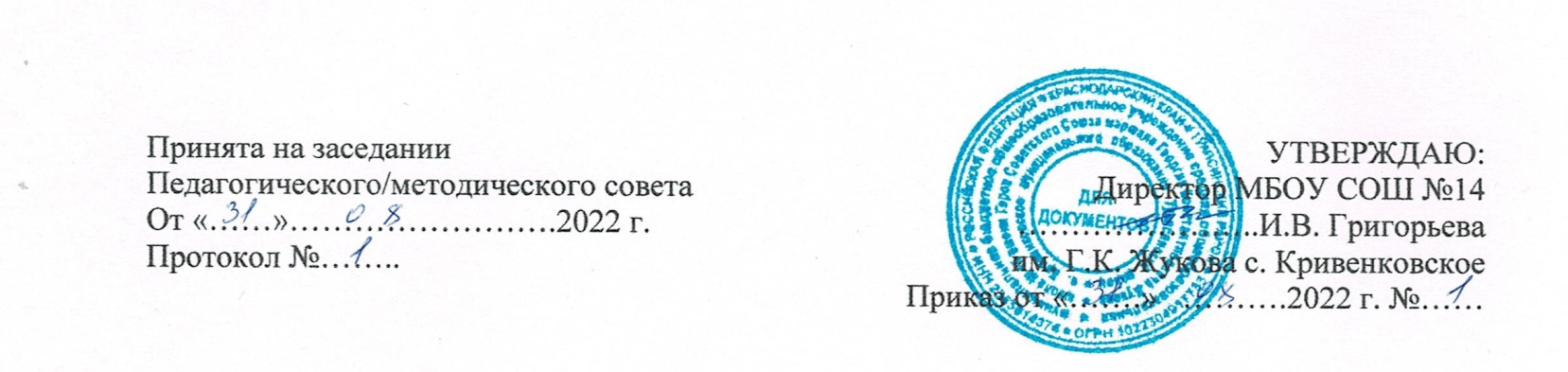 ДОПОЛНИТЕЛЬНАЯ ОБЩЕОБРАЗОВАТЕЛЬНАЯ ОБЩЕРАЗВИВАЮЩАЯ ПРОГРАММАТЕХНИЧЕСКОЙ НАПРАВЛЕННОСТИ«МОЙ МИР В ОБЪЕКТИВЕ»Уровень программы: базовыйСрок реализации программы: 2 года:72 ч.(1 год- 36ч.; 2год -36ч.)Возрастная категория: от 9 до 15 летСостав группы: до 15 человекФорма обучения: очная, очно-заочная, дистанционнаяВид программы: модифицированныйПрограмма реализуется на бюджетной основеID- номер Программы  в Навигаторе 51836                                                                                                                      Автор-составитель:    Мадикова  Татьяна Васильевнаучитель технологиис. Кривенковское 2022 г.Раздел 1 Программы« Комплекс основных характеристик образования: объем, содержание, планируемые результаты»Пояснительная записка           С появлением цифровых фотоаппаратов, компьютеров и доступных программ для редактирования изображения фотография прочно вошла в нашу повседневную жизнь. Для одних она стала профессией, для других – возможностью заполнить семейный альбом, для третьих – увлечением, способом самовыражения и самоутверждения. Фотография оказалась полезной людям многих профессий – журналистам, педагогам, ученым и др.                      Направленность     программыПрограмма  «Цифровая фотография» имеет техническую направленность и рассчитана, прежде всего, на тех, кто делает первые шаги в изучении фотографии, кто снимает в режиме «автомат», но имеет желание научиться осознанно управлять фотоаппаратом и самим творческим процессом, расширять свои знания и навыки в фотографии.                     Актуальность  программыВ программе изучаются не только традиционные вопросы цифровой фотографии, но основы фотожурналистики. Программа ставит перед собой основную педагогическую цель — непрерывный рост личности учащихся, развитие и расширение у них творческих способностей средствами уникального искусства фотографии.Цифровая графика (фотография, видеосъемка) востребована в настоящий момент и пользуется большой популярностью у детей и молодежи, а умение работать с различными графическими редакторами является важной частью информационной компетентности ученика. В связи с этим данная программа актуальна.При изучении данной программы обучающиеся знакомятся с возможностями редактирования и улучшения фотографии, получают все необходимые знания и умения, позволяющие им работать во всех основных жанрах фотографии, технически грамотно осуществлять процесс. Содержание выстроено так, чтобы наиболее полно познакомить обучающихся с особенностями художественной и технической сторонами фотографического процесса.Педагогическая целесообразность программы заключается в том, что занятия способствуют не только эстетическому, но и умственному, нравственному развитию обучающихся. Работая с фотоаппаратом, выполняя различные задания, сравнивая свои успехи с успехами других, подросток познает истинную радость творчества. Программа позволяет многим подросткам найти своё место в жизни, развить в себе способности творческого самовыражения или просто заняться интересным и полезным делом.Практическая значимость программы состоит в формировании у обучающихся навыков фото мастерства; создание соответствующей учебной социально-профессиональной среды для обучающихся; оптимизация форм, средств и методов развития знаний, умений и навыков обучающихсяОтличительная особенность Данная программа предполагает личностно-ориентированный подход, который учитывает индивидуальные особенности детей и учит их свободно и творчески мыслить, а также имеет системно-деятельностный характер обучения, позволяющий каждому обучающемуся научиться работать как индивидуально, так и в коллективе.Ведущие теоретические идеи, на которых базируется программа, основаны на концепции дополнительного образования - освоения юными фотографами искусства создания качественных фотоснимков на базе самостоятельной творческой деятельности. Под изучением основ цифровой фотографии понимается овладение техникой фотоискусства, умение практически найти в повседневной жизни объекты для запечатления и художественной обработки фотоснимков, с использованием современных программных технологий.Ключевые понятия: основные жанры фотографии, поиск объектов фотосьемки, техника запечатления объектов, компьютерная обработка фотоснимковЦель программы: Овладение умениями творческого  использования  знаний в области художественной фотографии, а также развития навыков в обращении со световым и съемочным оборудованием, дополнительными приспособлениями для фотосъемки.Задачи программы:Обучающие:Познакомить	с	основными	понятиями	и	определениями,	принятыми	в цифровой фотографии;Познакомить	с	основными	жанрами	фотографии,	особенностями пейзажной, репортажной и портретной фотосъемки;Научить основам цифровой обработки фотографий, различным видам фотомонтажа, коллажа, приемам экспериментальной фотографии, особым способов съемки и печати, основам современных технологий компьютерной (цифровой) фотографии с использованием современного программного обеспечения;Показать	основные	приемы	эффективного	использования	цифровой фотографии.Развивающие:Развить	зрительное	восприятия,	фотографическое	видение,	изучить	и совершенствовать приемы фотосъемки;Выявить юных талантов в области фотографии и фотоискусства, поощрять их и предоставлять им возможности продемонстрировать свои лучшие творческие работы, принимая участие в творческих проектах и конкурсах.Воспитательная:Воспитывать личную ответственность за результаты своей работы, за возможные свои ошибки.Принципы отбора содержания: Каждый раздел программы делится на два блока – теоретический и практический. Объём теоретического курса невелик. Выбранные темы включают в себя все вопросы, касающиеся теории создания цифровой фотографии. Все разделы в совокупности представляют собой единую методическую концепцию. Практическая работа и создание собственных фоторабот обеспечивают учащимся прочное усвоение и закрепление профессиональных знаний, умений и навыков. В процессе занятий ребята создают свои фотоработы, участвуют в конкурсах, творческих мастерских, на которых они общаются со специалистами по интересующим темам и применяют полученные знания, делают свои индивидуальные фотовыставки.Основные формы и методы обучения: комбинированные занятия, которые состоят из теоретической и практической частей. Большая часть времени занимает практическая часть, также экскурсии, участие в выставках и конкурсах, творческих проектах.Возраст обучающихся - 9 до 15 лет. Дети данного возраста способны выполнять задания по образцу, а также после изучения раздела выполнять творческое репродуктивное задание.Набор  на обучение свободный.Прогнозируемые результаты: в рамках реализации данной программы обучающиеся должны овладеть основами цифровой фотографии; знать, какие режимы фотосъемки существуют, какой они дают эффект, что такое светочувствительность, баланс белого, диафрагма и т.д.; уметь редактировать изображения.Механизм оценивания образовательных результатов:После изучения каждого раздела программы обучающиеся выполняют творческие задания по данной теме, в конце года изучения – готовят творческий проект, защита которого происходит на итоговых занятиях, а также организуется фотовыставка работ обучающихся.Формы	подведения	итогов	реализации	программы:	организация фотовыставок, использование детских фоторабот для учебных пособий.Организационно-педагогические условия реализации программы предполагают единство взаимосвязанных целей, принципов, содержания, форм и методов, условий педагогической деятельности, обеспечивающих успешность процесса социально-педагогической адаптации обучающихся к современному социуму в процессе реализации программы.Режим занятий:  1 раза в неделю по 1часу.          Сроки реализации образовательной программы 2 год, объем – 72 часа,            36- недельПримечание. Обучающиеся, проявившие стойкий интерес к занятиям и показавшие хорошие способности в усвоении образовательной программы, могут быть переведены на второй год обучения и продолжить занятия по индивидуальному учебному плану.                                   Учебный план                                               Учебно-тематический планСодержание программыВведение. Инструктаж по технике безопасности. Краткая история возникновения фотографии.Теория:	Меры	безопасности	при	проведении	занятий.	Краткая	история фотографии. Известные фотографы.Цифровой фотоаппарат в подробностях.Основные понятия и определения.Теория: Диафрагма, выдержка, ISO, матрица, баланс белого, формат, фокусное расстояние, фокусировка, экспозиция, оптический зум.Практика: Пользуясь инструкцией к фотоаппарату, найти нужные настройки.Классификация фотоаппаратов. Устройство и принцип работы.Теория:	Виды	фотоаппаратов	(пленочные,	цифровые	компактные, зеркальные). Устройство фотоаппарата, основные принципы работы.Практика: Сравнение зеркальных и компактных камер по критериям.Режимы съѐмки. Приѐмы съѐмки в автоматическом режиме.Теория: Виды режимов съѐмки (автоматический, мануальный, творческий). Виды автоматических режимов (портрет, пейзаж, макро, спорт, отклонение вспышки)Практика: Изучение  на практике  автоматических режимов.Экспозиция, выдержка и диафрагма.Теория:	Что	такое	экспозиция.	Связь	между	параметрами:	выдержка, диафрагма.Практика: Работа с настройками фотоаппаратов. Съемка в ручном режиме.Светочувствительность и закон взаимозаменяемости.Теория: Значения ISO в сочетании с параметрами выдержки и диафрагмы.Практика: Работа с настройками фотокамеры. Съѐмка в ручном режиме.2.6.	Экспозамер и экспозиционные режимы.Теория: Основные правила экспонометрии.Практика: Работа с настройками фотоаппаратов. Съемка в автоматическом и ручном режиме.2.7	Баланс белого.Теория: Баланс белого и его влияние на качество фотографии.Практика: Работа с настройками фотоаппаратов. Съемка в автоматическом и ручном режиме.Оптика.Объективы, их характеристики и возможности.Теория: Виды классификации объективов, их особенности, характеристики и возможности.Практика: Изучение возможностей имеющихся фотоаппаратов.Фокусное расстояние. Глубина резкости.Теория: Фокусное расстояние.Практика: Изучение возможностей имеющихся фотоаппаратов.Светосила.Теория: Светосила.Практика: Изучение возможностей имеющихся фотоаппаратов.Свет и его роль в фотографии.Свет и его роль в фотографии.Теория: Значение света для воплощения идеи в фотографии.Практика: Работа с настройками фотоаппаратов. Съемка в ручном режиме с использованием естественного освещения.Освещение. Виды освещения.Теория: Виды источников света – искусственное и естественное освещение, отраженный, боковой, фронтальный, рассеянный.Практика: Съемка	в	и	ручном	режиме	с	использованием	различных источников света.Элементы	светотени.	Основы	студийной	съѐмки	с	импульсным светомТеория: Основы студийной съѐмки с импульсным светом.Практика:	Съемка	в	и	ручном	режиме	с	использованием	студийных осветительных приборов.Основы композиции.Что такое композиция в фотографии.Теория:	Композиция,	виды,	композиционные	приемы.	Основные	законы композиции.Практика: Определение основных композиционных приемов на примере репродукций известных художников.Пропорции.Теория:  Основные  законы	пропорции. Композиция как способ овладения вниманием зрителя.Формат и определение границ кадра.Теория: Способы решения композиционной задачи с помощью формата кадра.Практика: Получение изображения с применением основных правил законов композиции.Сюжетно-композиционный центр.Теория: Способы выделения сюжетно-тематического центра.Практика: Получение изображения с применением основных правил законов композиции.Пространство в фотографии.Расстояние от точки съемки до объекта.Теория: Влияние расстояния от точки съемки до объекта. Гиперфокальное расстояние.Штативы	и	другие	опоры	в	условиях	недостаточной освещенности.Теория: Виды опор. Использование штативов и подручных средств при недостаточной освещенности.Практика: Съемка со штатива.Оснащение фотостудииПрофессиональное	осветительное	оборудование.	Типы осветительных приборов.Теория: Профессиональное осветительное оборудование. Типы осветительных приборов. Системы крепления светильников. Необходимое количество светильников. Насадки: рефлекторы, зонты, софт-боксы, тубусы, шторки, фильтры,«портретная тарелка». Предметные столы и кубы. Фоны. Реквизит.Искусство позирования.Влияние света на фигуру и черты лица.Практика: Позирование и создание эмоции в кадре.Эмоциональность в кадре и как ее создать.Практика: Позирование и создание эмоции в кадре.Эффективные ракурсы для показа фигуры.Практика: Позирование и создание эмоции в кадре.Основные жанры в фотографии.Портрет.Теория: Классификация портретов, особенности создания портретов. Точка съемки, поза на фотографии, особенности освещения.Практика: Съемка портрета.Пейзаж. Городской пейзаж.Теория:	Проблемы	пейзажной	фотографии.	Создание	глубины	пейзажа.Техника съемки.Практика: Создание изображения.Натюрморт.Теория: Особенности жанра. Техника съемки композиция в натюрморте.Практика: Съемка натюрморта.Макросъемка.Теория: Особенности жанраПрактика: Съемка натюрморта.Репортаж.Теория: Композиция в репортаже, съемка торжественных и спортивных мероприятий. Составление съемочного планаПрактика: Съемка репортажа.Экспериментальная фотография.Теория: Особенности жанра.Жанровая съемка.Теория: Роль фоторепортера. Специальные способы съемки.Фотожурналистика.Теория: Тенденции развития фотожурналистики.Практика: Съемка мероприятий.Фотоистории.Жанр фотоистории. Выбор темы и составление плана.Теория: Жанр фотоистории, мастера жанра. Выбор темы. План съемки. Отбор фотографии. Количество фотографии.Создание фотоистории.Практика: Создание фотоистории. Примерные темы «Один день из жизни…»Обработка цифровых фотографий.Графические редакторы и их возможности.Теория: Обзор графических редакторов AdobePhotoshop и Picasa 3.Строки меню и управляющих палитр.Теория: Палитра инструментов. Понятие рабочих инструментов, строки меню и управляющих палитр.Основные инструменты AdobePhotoshop.Теория: Основные инструменты AdobePhotoShop: инструменты выделения, рисования, заливки, изменения четкости и яркости изображения.Творческая работаПрактика: Работа со слоями и фильтрами. Подготовка изображения к публикации: ретуширование, цвето- и светокоррекция, кадрирование. Коллаж и фотомонтаж.Выполнение тематических проектов.Практика: Самостоятельная творческая работа. Примерные темы проектов«Мои одноклассники», «Моя малая родина», «Школьные праздники» и т.д.Подготовка фотографий к выставкам.Практика: Отбор и подготовка личных фотографий к выставке. Оформление фотографии, этикетаж.Фотовыставка.Посещение фотовыставок.Организация фотовыставки.Культурно - досуговая деятельность.Практика: Работа с объединением. Проведение воспитательных мероприятий, посещение конкурсов, представлений и пр.Занятия в летнем оздоровительном лагере.Самоподготовка.                                                Методическое обеспечениеПостроение занятий предполагается на основе педагогических технологий активизации деятельности обучающихся путем создания проблемных ситуаций, разноуровневого и развивающего обучения, индивидуальных и групповых способов обучения.Основной формой обучения по данной программе является учебно- практическая деятельность обучающихся. Приоритетными методами еѐ организации служат практические, поисково-творческие работы. Все виды практической деятельности в программе направлены на освоение различных технологий работы с информацией, фототехникой и компьютером как инструментом обработки информации.На каждом этапе обучения выбирается такой объект или тема работы для обучающихся, который позволяет обеспечивать охват всей совокупности рекомендуемых в программе практических умений и навыков базе обучения.Большое внимание обращается на обеспечение безопасности труда обучающихся при выполнении различных работ, в том числе по соблюдению правил электробезопасности.Личностно-ориентированный характер обеспечивается посредством пре- доставления обучающимся в процессе освоения программы возможности выбора личностно или общественно значимых объектов труда. При этом обучение осуществляется на объектах различной сложности и трудоѐмкости, согласуя их с возрастными особенностями обучающихся и уровнем их общего образования, возможностями выполнения правил безопасного труда и требований охраны здоровья детей.Программа предусматривает использование следующих форм работы:Фронтальной - подача учебного материала всей группе обучающихся.Индивидуальной - самостоятельная работа обучающихся с оказанием помощи педагогом обучающимся при возникновении затруднения, не уменьшая активности обучающихся и содействуя выработки навыков самостоятельной работы;Групповой – когда обучающимся предоставляется возможность самостоятельно построить свою деятельность на основе принципа взаимозаменяемости, ощутить помощь со стороны друг друга, учесть возможности каждого на конкретном этапе деятельности. Всѐ это способствует более быстрому и качественному выполнению задания. Особым приѐмом при организации групповой формы работы является ориентирование обучающихся на создание так называемых минигрупп или подгрупп с учѐтом их возраста и опыта работы.Среди методов воспитания можно выделить следующие:Метод убеждения – воздействие на знания обучающихся для разъяснения фактов, явлений общественной и личной жизни, формирования взглядов;Метод управления – необходим для формирования единства сознания и поведения. Управляя деятельностью обучающихся при помощи разнообразных и повторяющихся заданий, отслеживая их выполнение каждым обучающимся можно создать ситуацию успеха, добиться стойких положительных результатов;Метод поощрения – положительная оценка лучших качеств, которые проявились во время учебы и в поступках, выявление ошибок в поведении. Особенно важно использовать поощрение при работе с неуверенными в себе, застенчивыми детьми.Оценочные материалыВводный мониторинг по образовательной программе «Цифровая фотография» (вопросы для собеседования)Цифровая фотография в современном мире.Виды фотоаппаратов.Устройств фотоаппарата и принцип работы.Объективы, их характеристики.Фокусное расстояние.Свет и его роль в фотографии.Экспозиция.Выдержка, диафрагма, чувствительность.Баланс белого.Промежуточный мониторинг результатов обучения по образовательной программе (тест)Основные жанры в фотографииЧто такое композиция в фотографииШтативы и другие опорыЭффективные ракурсы для показа фигурыТипы синхронизаторов.Графические редакторы и их возможности.Итоговый мониторинг результатов обучения по образовательной программе – индивидуальная творческая работа (создание фотографий различных жанров), публикации фоторабот в средствах массовой информации.Список литературы1. Нормативно-правовые документыКонституция РФ.Конвенция о правах ребенка, одобренная Генеральной Ассамблеей ООН 20.11 1989г.Федеральный закон Российской Федерации от 29.12.2012 № 273-ФЗ «Об образовании в Российской Федерации»Федеральный закон РФ от 24.07.1998 3124-Ф3 (в редакции от 21.12.2004) «Об основных гарантиях прав ребенка в Российской Федерации»Постановление	Главного	государственного	санитарного	врача		Российской Федерации	от	04.07.2014	г.		№	41	«Об	утверждении	СанПиН	2.4.4.3172-14«Санитарно-эпидемиологические требования к устройству, содержанию и организации режима работы образовательных организаций дополнительного образования детей»Приказ Минобрнауки РФ от 29.08.2013 № 1008 «Об утверждении Порядка организации и осуществления образовательной деятельности по дополнительным общеразвивающим программам»Концепция	развития	дополнительного	образования	детей	в	Российской Федерации до 2020 года                                          2. Основная литература1Гринберг С. Цифровая фотография. – СПб.: Питер, 2005. – 362 с.Гурский Ю.,	Бондаренко С.,	Бондаренко М. PhotoshopCS2 и цифровое фото. Лучшие трюки и эффекты. Полноцветное издание. – СПб.: Питер, 2007. – 208 с.Данилова Т. Цифровая фотография. Камера. Композиция. Кадр. СПб.: Питер,2005. – 144 с.Клейгорн М. Портретная фотография. – М.: Эксмо, 2005. – 148 с.Лапин А.И. Фотография как… Учебное пособие. – М.: Изд-во Московского университета, 2003. – 296 с.Розов	Г.	Как	снимать:	искусство	фотографии.	-	М.:	АСТ.	Аст-рель. Транзиткнига, 2006. – 415 с.Синтия Л., Дэниел П. Цифровая фотография для начинающих. Пер. с анг. – М.: КУДИЦ-ОБРАЗ, 2003. – 256 с.Фрост Л. Творческая фотография. Идеи, сюжеты, техники съемки. Издательство: Арт-Родник, 2003. – 160 с.                                           3. Интернет-ресурсыИзучите основы фотографии. http://www.cambridgeincolour.com/Помощь начинающему фотографу. http://freefotohelp.r                           Школа фотографии. - http://www.schoolphotography.ru/u/№ п/пПеречень модулей, темВсего часовТеорияПрактика1Введение. Инструктаж по технике безопасности. Краткая история возникновения фотографии.2112Цифровой фотоаппарат в подробностях.     2113Оптика.3124Свет и его роль в фотографии.6335.Основы композиции.8446Пространство в фотографии.8447Штативы и другие опоры в условиях недостаточной освещенности.2118Оснащение фотостудии.3219Искусство позирования.63310Основные жанры	в фотографии.    26131311Фотожурналистика.41312Фотоистории.     62413Обработка цифровых фотографий.    105514Выполнение тематических проектов.63315Подготовка фотографий к выставкам.42216Фотовыставка.42217Культурно-досуговая деятельность.63318.Занятие в летнем оздоровительном лагере2121719.Самоподготовка4000Итогоитого1695572№ п/пПеречень модулей, темВсегочасов   ТеорияПрактика1Введение. Инструктаж по технике безопасности. Краткая история возникновения фотографии.2112Цифровой	фотоаппарат	в подробностях.18992.1Основные понятия и определения.2112.2Классификация фотоаппаратов.Устройство и принцип работы.2112.3Режимы съѐмки. Приѐмы съѐмки вавтоматическом режиме (портрет,пейзаж, макро, спорт, отклонение вспышки)2112.4Экспозиция. Выдержка идиафрагма.2112.5Светочувствительность	и	законвзаимозаменяемости.2112.6Экспозамер	и	экспозиционныережимы.2112.7Баланс белого.2113Оптика.6333.1Объективы, их классификацияхарактеристики и возможности.2113.2Фокусное расстояние.Глубина резкости.2113.3Светосила.211Форма промежуточной аттестацииФорма промежуточной аттестацииФорма промежуточной аттестацииФорма промежуточной аттестацииФорма промежуточной аттестацииСвет и его роль в фотографии.6334.1Свет и его роль в фотографии.2114.2Освещение. Виды освещения.211Элементы	светотени.	Основы студийной съѐмки с импульснымосвещением.2115.Основы композиции.8445.1Что	такое	композиция	вфотографии.2115.2Пропорции.2115.3Формат	и	определение	границкадра.2115.4Сюжетно-композиционный центр.2116Пространство в фотографии.8446.1Расстояние от точки съемки дообъекта.2116.2Глубина резкости.2116.3Масштаб и крупность плана.2116.4Ракурс и высота точки съемки.211Форма промежуточной аттестацииФорма промежуточной аттестацииФорма промежуточной аттестацииФорма промежуточной аттестации7Штативы	и	другие	опоры	в условиях недостаточнойосвещенности.2118Оснащение фотостудии.6338.1Профессиональное осветительноеоборудование.	Типы осветительных приборов.6339Искусство позирования.6339.1Влияние света на фигуру и чертылица.2119.2Эмоциональность в кадре и как еесоздать.2119.3Эффективные ракурсы для показафигуры.21110Основные жанры	вфотографии.26131310.1Портрет.42210.2Пейзаж. Городской пейзаж.42210.3Натюрморт.42210.4Макросъемка.42210.5Репортаж.42210.6Экспериментальная фотография.42210.7Жанровая съемка.21111Фотожурналистика.63312Фотоистории.105512.1Жанр фотоистории. Выбор темы исоставление плана.42212.2Создание фотоистории.633Форма промежуточной аттестацииФорма промежуточной аттестацииФорма промежуточной аттестацииФорма промежуточной аттестации13Обработка	цифровых				фотографий.			20101013.1Графические	редакторы	и	ихвозможности.42213.2Строки меню и управляющихпалитр.21113.3Основные	инструменты	AdobePhotoshop21113.4Творческая работа.126614Выполнение тематическихпроектов.63315Подготовка фотографий квыставкам.42216Фотовыставка.42216.1Посещение фотовыставок.21116.2Организация фотовыставки.21117Культурно-досуговаядеятельность.633Форма итоговой аттестацииФорма итоговой аттестацииФорма итоговой аттестацииФорма итоговой аттестации18.Занятие в летнемоздоровительном лагере2422219.Самоподготовка4000Итогоитого 2087494